COLEGIO EMILIA RIQUELMEGUIA DE APRENDIZAJE EN CASAACTIVIDAD VIRTUAL SEMANA DEL 31 DE AGOSTO AL 04 DE SEPTIEMBRECOLEGIO EMILIA RIQUELMEGUIA DE APRENDIZAJE EN CASAACTIVIDAD VIRTUAL SEMANA DEL 31 DE AGOSTO AL 04 DE SEPTIEMBRECOLEGIO EMILIA RIQUELMEGUIA DE APRENDIZAJE EN CASAACTIVIDAD VIRTUAL SEMANA DEL 31 DE AGOSTO AL 04 DE SEPTIEMBRE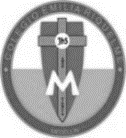 Asignatura: UrbanidadGrado:   4°Docente: Estefanía LondoñoDocente: Estefanía LondoñoJueves, 03 de septiembre del 2020   Agenda virtual:  Realización del cuarto periodo.                           Escritura de desempeños.DesempeñosIdentifica las ocasiones en que actúa en contra de los derechos de otras personas y comprende por qué esas acciones vulneran sus derechos.¡Se cuida a mí misma! Comprende que cuidarse y tener hábitos saludables favorece su bienestar y sus relaciones sociales.Reconoce el valor de las normas y los acuerdos para la convivencia en la familia, en el medio escolar y en otras situaciones.TemasNormas de urbanidad y buenos modales. OJO para acompañar la portada de nuestro cuarto periodo, escribiremos #YOMECUIDO… y la completan respondiendo con una acción para cuidarse. Jueves, 03 de septiembre del 2020   Agenda virtual:  Realización del cuarto periodo.                           Escritura de desempeños.DesempeñosIdentifica las ocasiones en que actúa en contra de los derechos de otras personas y comprende por qué esas acciones vulneran sus derechos.¡Se cuida a mí misma! Comprende que cuidarse y tener hábitos saludables favorece su bienestar y sus relaciones sociales.Reconoce el valor de las normas y los acuerdos para la convivencia en la familia, en el medio escolar y en otras situaciones.TemasNormas de urbanidad y buenos modales. OJO para acompañar la portada de nuestro cuarto periodo, escribiremos #YOMECUIDO… y la completan respondiendo con una acción para cuidarse. Jueves, 03 de septiembre del 2020   Agenda virtual:  Realización del cuarto periodo.                           Escritura de desempeños.DesempeñosIdentifica las ocasiones en que actúa en contra de los derechos de otras personas y comprende por qué esas acciones vulneran sus derechos.¡Se cuida a mí misma! Comprende que cuidarse y tener hábitos saludables favorece su bienestar y sus relaciones sociales.Reconoce el valor de las normas y los acuerdos para la convivencia en la familia, en el medio escolar y en otras situaciones.TemasNormas de urbanidad y buenos modales. OJO para acompañar la portada de nuestro cuarto periodo, escribiremos #YOMECUIDO… y la completan respondiendo con una acción para cuidarse. Jueves, 03 de septiembre del 2020   Agenda virtual:  Realización del cuarto periodo.                           Escritura de desempeños.DesempeñosIdentifica las ocasiones en que actúa en contra de los derechos de otras personas y comprende por qué esas acciones vulneran sus derechos.¡Se cuida a mí misma! Comprende que cuidarse y tener hábitos saludables favorece su bienestar y sus relaciones sociales.Reconoce el valor de las normas y los acuerdos para la convivencia en la familia, en el medio escolar y en otras situaciones.TemasNormas de urbanidad y buenos modales. OJO para acompañar la portada de nuestro cuarto periodo, escribiremos #YOMECUIDO… y la completan respondiendo con una acción para cuidarse. 